My Dream Job*Remember: when the root word ends with c, the suffix for that job is –cian!Word List Two-part puzzles These puzzles allow the learner to match the word to its picture with a built-in self-check. Preparation: Glue onto colored paper (coloring, lamination optional) and cut out halves. Play: Match halves!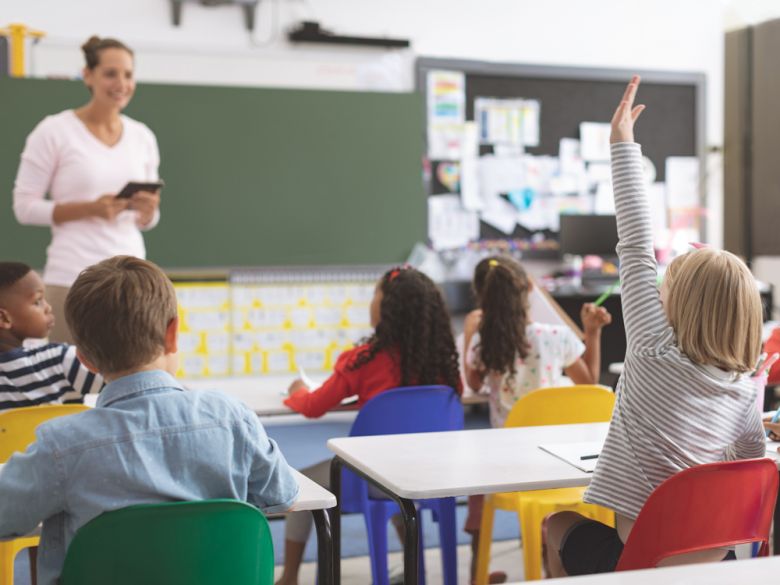 What do you want to be when you grow up?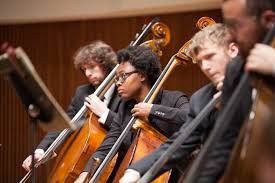 I love music. I want to be a musician and compose new pieces.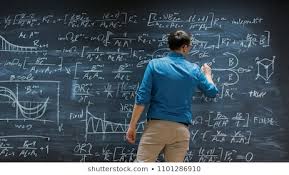 I love maths. I want to be a mathematician and discover new theories.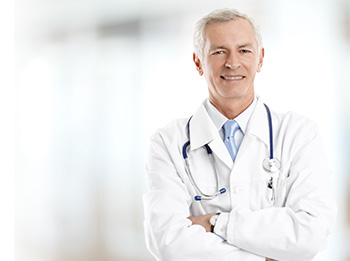 I love people. I want to be a physician and cure all the illnesses.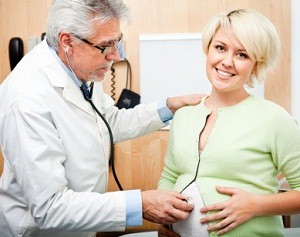 I love babies. I want to be an obstetrician and help women give birth.I want to be a magician and make you all disappear!!!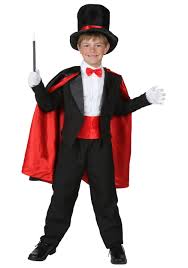 1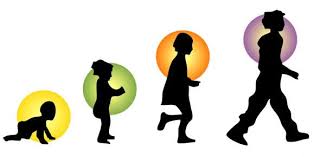 grow up2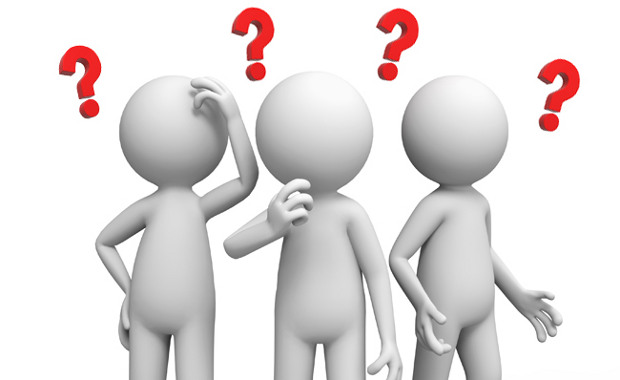 what3musician4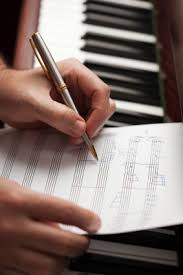 compose5mathematician6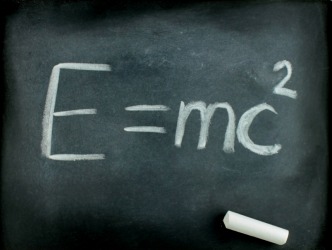 theory7physician8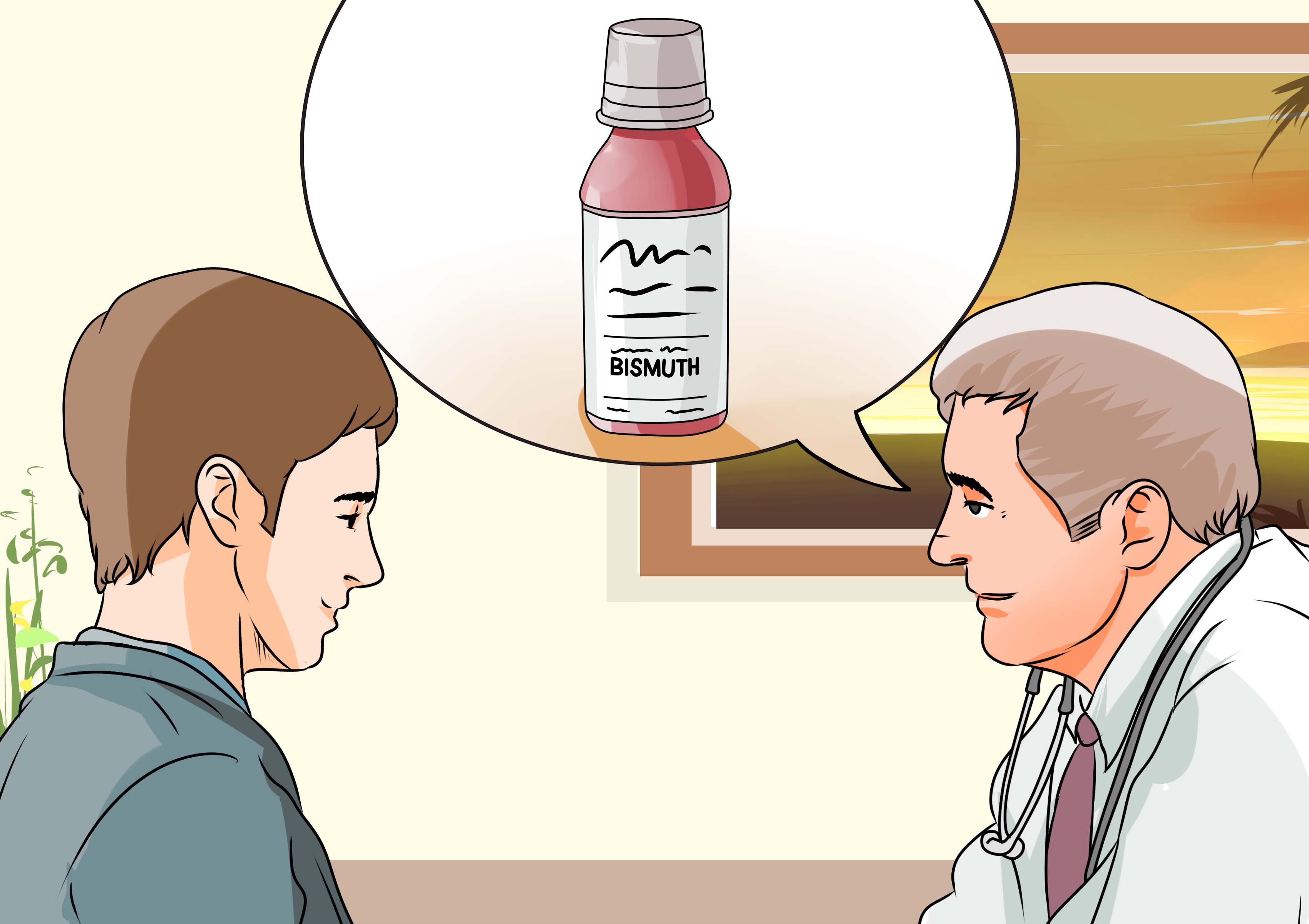 cure9obstetrician10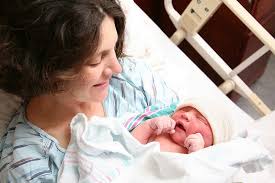 give birth11magician12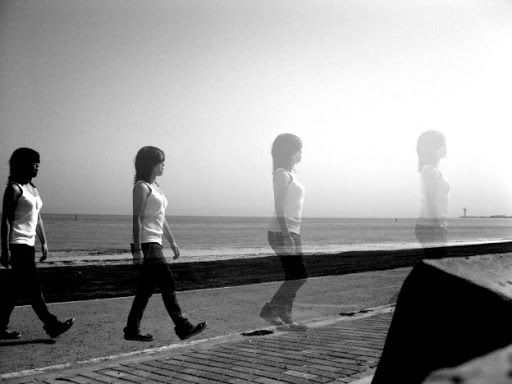 disappear                                         physician                        cure                  grow up               obstetrician                     what                                           give birth                musician                      magician                                          compose                               disappear                                 mathematician                                      theory